PROCESO DE PAGO VII SIMPOSIO INTERNACIONAL DE INNOVACIÓN SOCIAL Y TECNOLÓGICAMEDELLÍN, SEPTIEMBRE 19 Y 20 DE 2019Ingresar a la zona de pagos, dando click en el siguiente enlace:https://zonapagos.com/t_educacioncontinua/formas.asp?estado=crear&codigo=63DE1A1EFE71613513097B6750FA37005889F07488D44DEE&registro_externo=4DD0FAEB99A2D072FB2670F76D55BDB08ECD7EA3E9C0F776 Le aparecerá un formulario para diligenciar, así: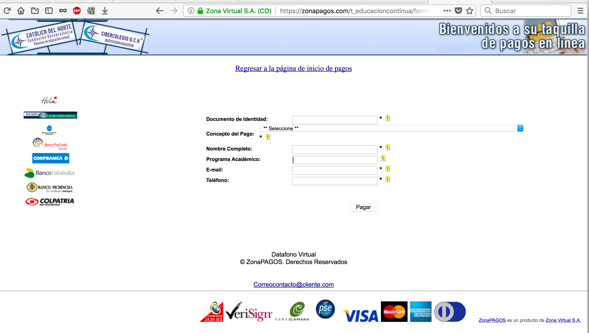 Digite su documento de identidad, luego pase a desplegar la pestaña con las opciones de concepto de pago y escoja la que se ajuste a su tipo de participante en el VII Simposio, así: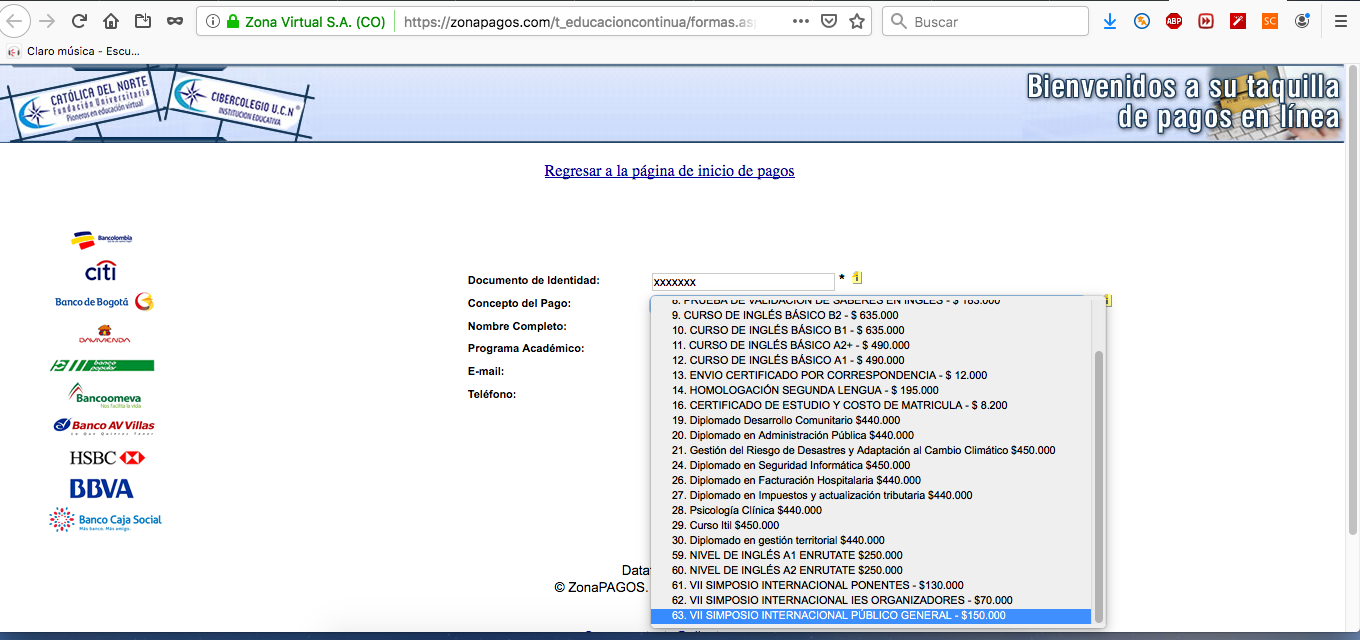 Ahora digite sus nombres y apellidos y completos. En Programa Académico, colocar VII Simposio de Innovación Social.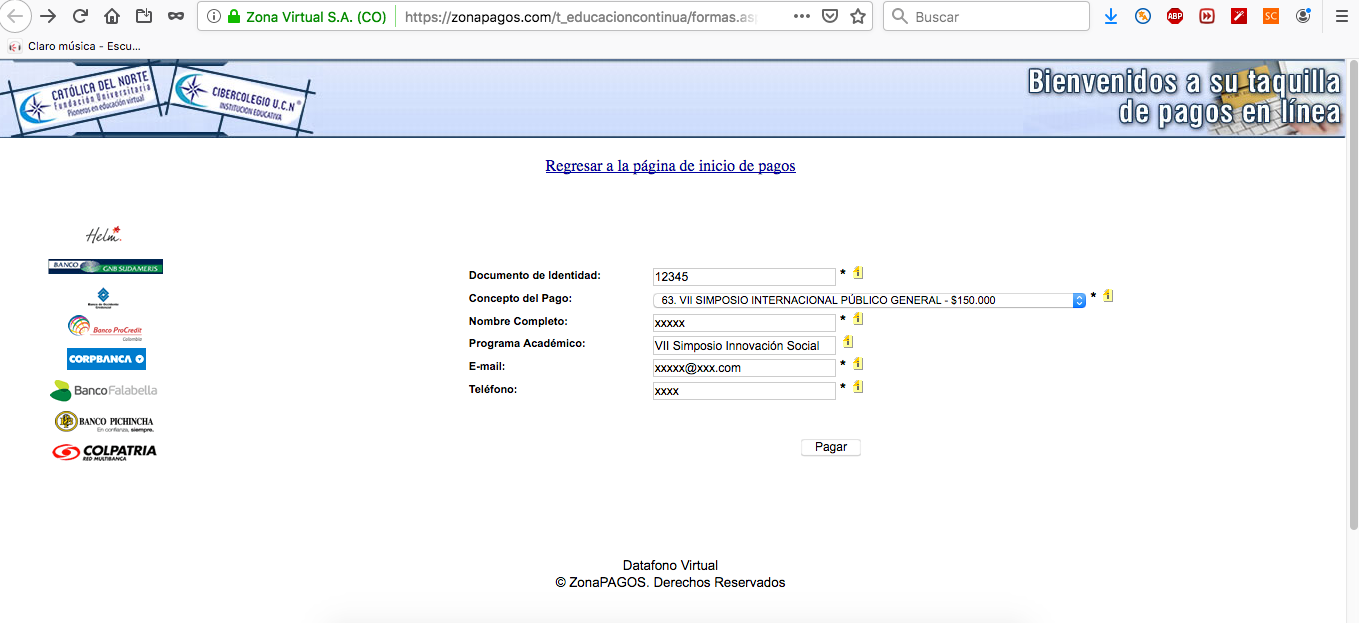 Termine el formulario digitando su e-mail y teléfono, luego de click en el botón pagar.Allí se le despliega el espacio para seleccionar el banco y pagar en línea.